VSTUPNÍ ČÁSTNázev komplexní úlohy/projektuMěření elektrických parametrů sběrnice CAN BUSKód úlohy39-u-4/AD42Využitelnost komplexní úlohyKategorie dosaženého vzděláníL0 (EQF úroveň 4)Skupiny oborů39 - Speciální a interdisciplinární obory26 - Elektrotechnika, telekomunikační a výpočetní technikaVazba na vzdělávací modul(y)Palubní síť vozidla - datové sběrnice - teorieŠkolaIntegrovaná střední škola automobilní Brno, příspěvková organizace, Křižíkova, BrnoKlíčové kompetenceDatum vytvoření28. 06. 2019 21:13Délka/časová náročnost - Odborné vzdělávání16Délka/časová náročnost - Všeobecné vzděláváníPoznámka k délce úlohyRočník(y)3. ročník, 4. ročníkŘešení úlohyskupinovéDoporučený počet žáků12Charakteristika/anotaceKomplexní úloha je zaměřena na paralelní diagnostiku sběrnice CAN BUS. Diagnostika spočívá v paralelním měření napěťového signálu dvoukanálovým osciloskopem. Tento signál je porovnán se vzorovým a jsou identifikovány případné defekty. Další část je zaměřena na měření odporu sběrnice multimetrem a vyhodnocení stavu, případně identifikování závady. Poslední část se zabývá měření vedení dle elektrického schématu.JÁDRO ÚLOHYOčekávané výsledky učeníŽák si osvojí dovednosti potřebné pro paralelní diagnostiku sběrnice CAN BUS. Při měření signálu se  používá osciloskop a oscilogram žák vyhodnotí podle vzoru. Měření odporu provádí podle dokumentace k danému vozidlu a je schopen zkontrolovat stav, identifikovat závady a odstranit je. Měření vedení je prováděno multimetrem – ohmetrem podle schémat a žák po měření vyhodnotí stav kabeláže sběrnice, identifikuje závady a odstraní je.Specifikace hlavních učebních činností žáků/aktivit projektu vč. doporučeného časového rozvrhuInstruktáž vyučujícího 2x2 hSamostatná práce žáků 10 hVyhodnocení úlohy 2 hMetodická doporučeníKomplexní úloha je provázána s teoretickou výukou, kde v modulu Palubní síť, datové sběrnice je vhodné, aby teoretický modul předcházel praktickému. Dále jsou nutné dovednosti pro měření multimetrem, osciloskopem a orientace ve schématech.Úlohu je dobré nastavit tak, aby nejprve splňovala vzorový průběh a dále nesla prvky závad, které žák identifikuje, odstraní a prověří správnou funkci.Způsob realizacePraktická výuka s instruktáží a samostatnou prací žákůPomůckyTechnické vybavení:pro učitelepro instruktáž je vhodná televize ve stojanu sloužící jako monitor k diagnostice a schématům, pc, vozidlo s palubní sítí obsahující sběrnici CAN BUSminimálně dvoukanálový osciloskoppro žákavozidlo s palubní sítí obsahující sběrnici CAN BUSminimálně dvoukanálový osciloskopmultimetrdílenskou příručku a elektrická schématavytisknuté pracovní listypsací potřebyVÝSTUPNÍ ČÁSTPopis a kvantifikace všech plánovaných výstupůMěření signálu sběrniceMěření odporu sběrniceMěření vedení sběrniceKritéria hodnoceníVypracování pracovních listů a správná řešení úloh na témata: Měření signálu sběrniceMěření odporu sběrniceMěření vedení sběrniceAbsence max. 25 %Správnost řešení min. 60 %Doporučená literaturaPoznámkyKÚ je určena pro žáky:4. ročníku oboru 39-41-L/01 Autotronik3. ročníku oboru 26-57-H/01 AutoelektrikářVýuka probíhá v dílně nebo v odborné učebně, kde je možné mít funkční vozidlo s palubní sítí obsahující sběrnici CAN BUS, minimálně dvoukanálový osciloskop, multimetr, dílenskou příručku a elektrická schémata.Obsahové upřesněníOV NSK - Odborné vzdělávání ve vztahu k NSKPřílohyPracovni-list_Mereni-signalu-sbernice-CAN-BUS.docxPracovni-list_Mereni-odporu-sbernice-CAN-BUS.docxPracovni-list_Mereni-vedeni-CAN-BUS.docxReseni-pracovnich-listu_CAN-BUS.docxMereni-elektrickych-parametru.pdfMateriál vznikl v rámci projektu Modernizace odborného vzdělávání (MOV), který byl spolufinancován z Evropských strukturálních a investičních fondů a jehož realizaci zajišťoval Národní pedagogický institut České republiky. Autorem materiálu a všech jeho částí, není-li uvedeno jinak, je Jan Slanina. Creative Commons CC BY SA 4.0 – Uveďte původ – Zachovejte licenci 4.0 Mezinárodní.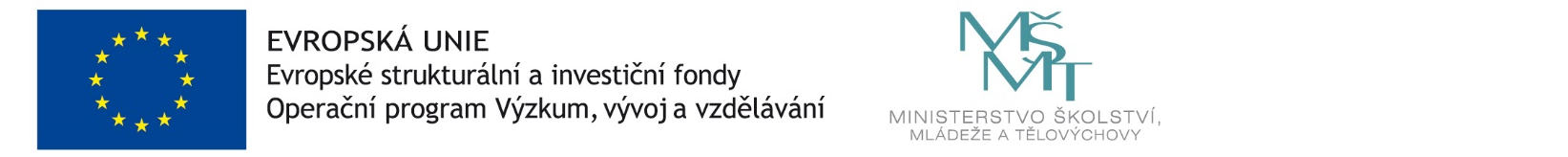 